Christa McAuliffe PTSA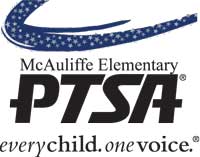 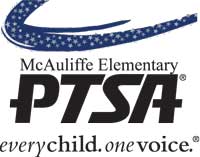       Accomplishments for 2016-2017Thanks to the outstanding support of our families, PTSA members and school community, 
the McAuliffe PTSA was able to provide the following financial grants, school events, programs and other contributions to our school during the 2016-2017 school year.  Students benefit both academically and socially from these accomplishments, all of which were made possible by your financial and volunteer support!Thank You for another great year!        mcauliffeptsa.orgGrants Provided to Christa McAuliffe ElementaryGrants Provided to Christa McAuliffe ElementaryNew Playground Equipment	$40,000Outdoor Education Camp Stipend	$4,740Teacher Expense Support	$7,650ASB Teachers Stipend & Supplies	$3,648Off Campus Activities/Field Trips	$6,650Production Room Paper & Supplies	$5,000Choir Program Stipend	$2,232    Stars Accelerated Reading Program	$5,370Staff Appreciation Events & Spirit Wear	$9711st Aid Kits & Water for Portables, Sanitizer	$1,325Easels for New Writing Curriculum	$1,750High Speed Copier	$1,444Chart Paper for New Writing Curriculum	$1,560Field Day Teacher Stipend & Supplies	$1,416Star-Ticket-Drawing Prizes	$1,550Soccer Goals 	$999Basket Weaving Lessons	$812Headphones for Reading Programs	$940Author Visit	$850Circle Time Rugs & Math Games	$1,089Occupational Therapy Equipment	$1,000Safety Patrol & Watch DOGS	$1,450Walkie Talkies for Classrooms	$1,135Total Grants	$93,581PTSA Events, Programs, and ContributionsPTSA Events, Programs, and ContributionsAchievementsBack to Business Welcome Back CoffeeIce Cream SocialChallenger Chase Fun RunFun Run Prize AssemblyUsed Book RodeoTalent ShowSchool PlayBingo NightArt WalkFifth Grade PromotionCampus EnhancementArt StartMath ChallengeBefore & After School ProgramsNational PTA ReflectionsGiving Tree & Coat DriveTeacher AppreciationSpecial Needs LiaisonBox Tops/eScripStudent DirectoryLWSD Scholarship FundSunshine FundLW Schools FoundationRecord Fun Run Contributions
$73,000Awards conferred by Washington State PTA:Silver – Standards of ExcellenceGold – Outstanding Website100% Membership*
*One parent PTSA member 
per studentYour PTSA Behind the ScenesYour PTSA Behind the ScenesYour PTSA Behind the ScenesMcAuliffe PTSA websiteNewsclik email newsletterYearbook design, photographySponsorships, donations, prizesLeadership trainingVision and Hearing screeningPayload productionMembershipNon-profit laws and legislationBoard member nominationsBudget committeeFinancial audits   …and more!